Стендовый докладУчитель-логопед МБОУ  СШ № 26: Лопатина Л.И. Индивидуальный маршрут логопедического сопровождения обучающегося, испытывающего трудности в освоении основной образовательной программы, при взаимодействии с учителями школы, специалистами, родителями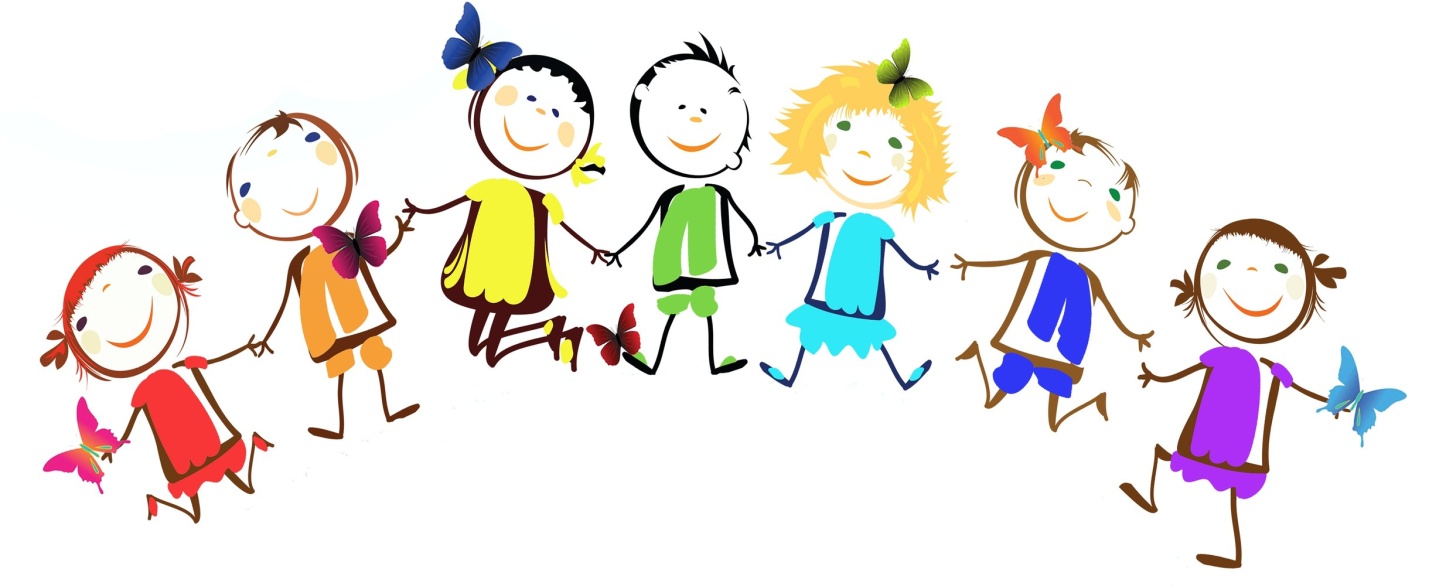 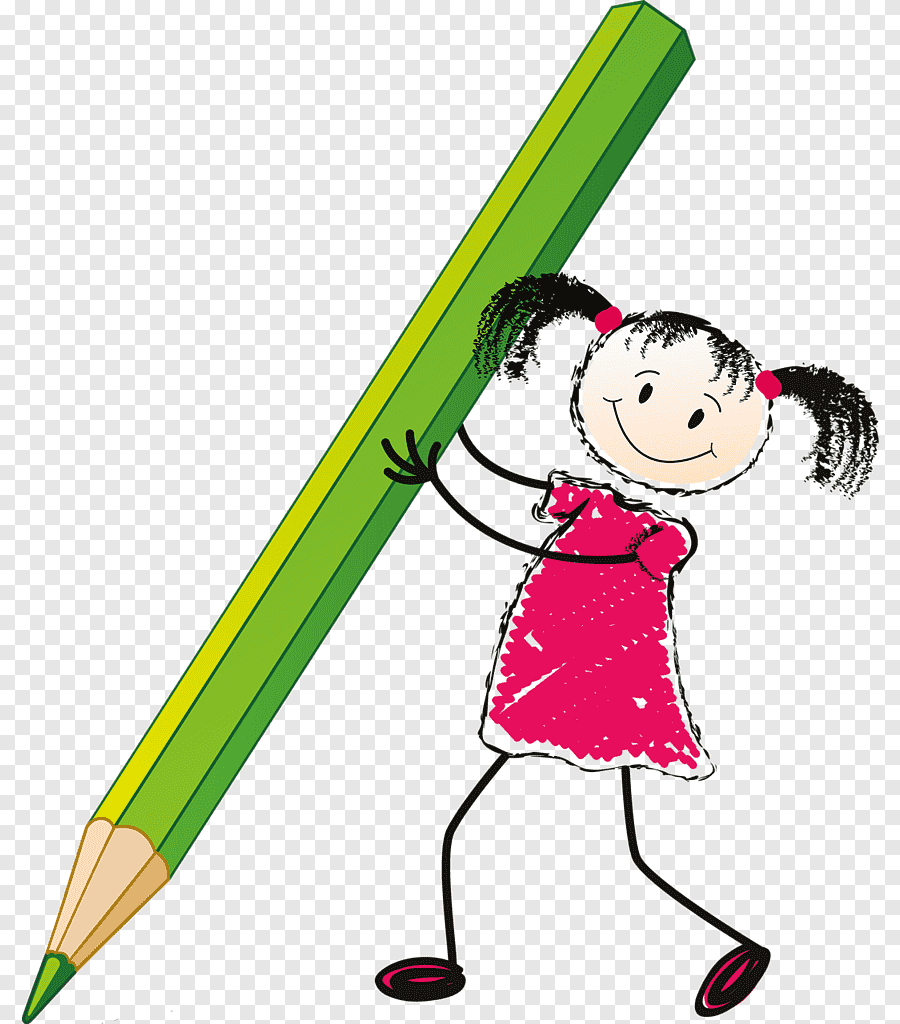                            Индивидуальный учебный план         –   совокупность учебных предметов, курсов, выбранных для освоения обучающимся из учебного плана общеобразовательного учреждения, составленного на основе федерального базисного учебного плана.          Индивидуальная образовательная программа (ИОП)      –   программа образовательной деятельности обучающегося, составленная на основе его интересов и образовательного запроса и фиксирующая образовательные цели и результаты.          Индивидуальный образовательный маршрут (ИОМ) –   это специфический метод индивидуального обучения, помогающий ликвидировать пробелы в знаниях, умениях, навыках учащихся, овладеть ключевыми образовательными технологиями, осуществить психолого-педагогическую поддержку ребёнка, а значит повысить уровень учебной мотивации. ИОМ – это временной порядок реализации ИЛП с учётом конкретных условий образовательного процесса в учреждении. ИОМ  определяется:-государственным заказом;-потребностями и запросами родителей;-индивидуальными функциональными возможностями и уровнем развития воспитанников;-возможностями образовательного учреждения.Виды ИОМ успешно применяемые в педагогической практике:для отстающих учеников — восполнить пробелы в знаниях по определенной теме;помочь в обучении детям с ослабленным здоровьем (быстрой утомляемостью, сниженной работоспособностью);для слабоуспевающих — ИОМ предусмотрены для детей с низкой мотивацией, для тех, у кого нет интереса к учебе, кто не может правильно сформировать свою учебную деятельность и т.д.);для одаренных учащихся с индивидуальными особенностями характера (гиперактивность, повышенная эмоциональность, трудности в общении и пр.);для детей, опережающих развитие.          Актуальность составления ИОМ для обучающихся, имеющих трудности обучения          В практике, процесс обучения и воспитания, в основном, ориентируется на средний уровень развития ребенка, поэтому не каждый школьник  может в полной мере реализовать свои потенциальные возможности. Это ставит перед учителями, родителями, специалистами службы сопровождения школы, учителями-логопедами, в частности, задачу по созданию оптимальных условий для реализации потенциальных возможностей каждого обучающегося. Одним из решений в данной ситуации является составление и реализация ИОМ.          Основная цель: создание целостной системы, обеспечивающей оптимальные педагогические условия для школьников с трудностями в обучении в соответствии с возрастными и индивидуальными особенностями, уровнем интеллектуального развития, состоянием соматического и нервно-психического здоровья.Примерный образец индивидуального маршрута логопедического сопровожденияИндивидуальный маршрут логопедического  сопровождения обучающегося  МБОУ СШ № 26  на _______ учебный годУчитель-логопед: _______________Ф.,И.,О. обучающегося:   __________________Класс:  1 классЛогопедическое заключение:   _____________Цель: коррекция нарушений устной речиЗадачи: - повышение уровня общего речевого развития путём уточнения, расширения и активизации словаря;- коррекция нарушений чтения и письма;- развитие фонематического анализа и синтеза;- развитие языкового анализа и синтеза на уровне слога, слова, предложения, текста;- формирование и развитие связной выразительной речи;- развитие положительной речевой мотивации, коммуникативной функции речи.Благодаря тесному контакту, совместным действиям учителей, специалистов, родителей можно помочь детям справиться с трудностями обучения.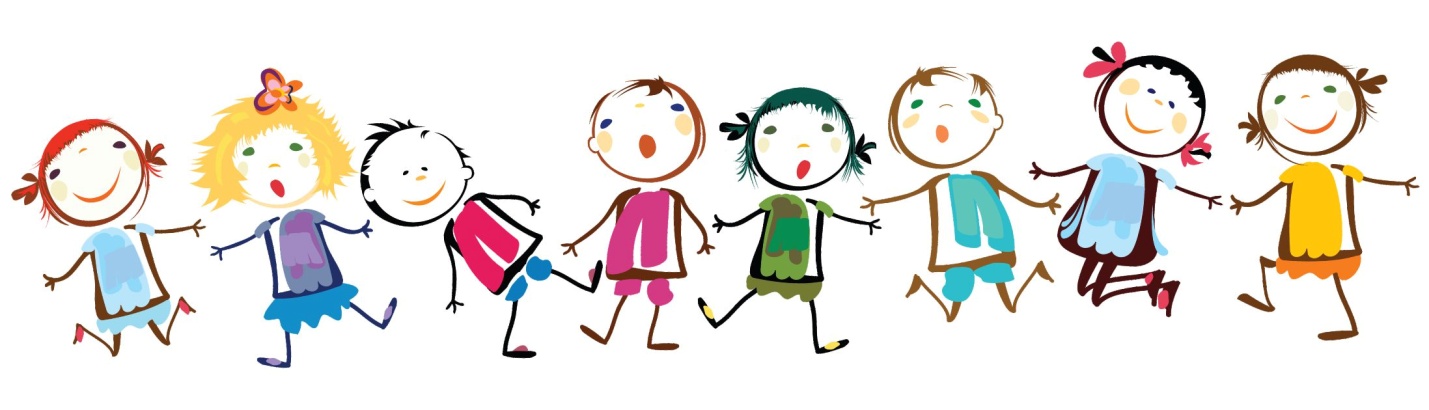 Направления работыЗадачиСодержаниеПримечания (рекомендованные игры, упражнения, дополнительные задания) Развитие мелкой моторикиРазвивать мелкую моторику рук, совершенствовать графические навыки.Создание условий для совершенствования статической и динамической координации движений (пальчиковая гимнастика, массаж и т.д.)Развитие просодической стороны речи:голосовых функций, темпа течи, интонации, речевого дыханияВырабатывать умения пользоваться громким и тихим голосом, интонацией. Вырабатывать чёткие, координированные движения органов речевого аппарата.Формировать правильное речевое дыхание.Совершенствование продолжительности и силы выдохаФормирование нормированногозвукопроизноше-нияФормировать нормированноезвукопроизношениеСоздание условий для совершенствования двигательной функции губ и языка. Создание условий для совершенствования динамической организации движений артикуляционного аппарата.Постановка  звука (-ов).                                            Автоматизация.                                                                             Контроль в речи. Развитие фонематических процессов инавыков языкового анализа и синтезаРазвивать слуховое внимание и памятьРазвивать языковой анализ и синтез (анализ структуры предложения, звукобуквенного анализа и синтеза состава слов)Создание условий для совершенствования фонематического анализа: выделение гласного звука, стоящего в конце слова; согласного звука, стоящего в начале. Создание условий для совершенствования фонематического синтеза: составление слов из заданных звуков. Создание условий для умения подбирать слова на заданный звук, заданное количество звуков; определение количества, последовательности и места слов в предложении (фонетический  анализ).Совершенствова-ние словарного запасаРасширять, уточнять и активизировать словарь на основе систематизации и обобщения знаний об окружающем в рамках изучаемых лексических тем.Упражнять в словоизменении.Упражнять в словообразовании. Расширение словаря прилагательных (подбор определений к предметам). Уточнение названия детенышей животных и птиц, времен года, геометрических фигур. Совершенствование словаря синонимов и антонимов.Совершенствова-ние слоговой структуры словаУчить чётко проговаривать слова сложной слоговой структуры (сначала изолировано, потом в словосочетаниях, в предложениях), соблюдая последовательность и количество слогов, интонационно правильно оформляя их.Выполнять слоговой анализ и синтез слов из одного, двух, трех слогов; подбирать слова заданным количеством слогов. Создание условий для совершенствования слоговой структуры при произношении слов со стечением согласных и употребление их в составе простого предложения.Совершенствова-ние лексико-грамматического строя речиФормировать  грамматические  категории имён существительных, прилагательных, глаголов, местоимений, числительных, наречий                       (по лексическим темам)Формировать  навыки правильного согласования имён существительных, прилагательных, глаголов, местоимений, числительных, наречий.Формировать  навыки грамматически правильного составления предложений.Формировать  навыки    анализа предложений и составления графических схем предложений. Создание условий для совершенствования грамматического строя речи:- образование относительных и притяжательных прилагательных;- употребление предлогов;- образование сущ. единственного и множественного числа в родительном падеже;- согласование числительных с существительными.Совершенствова-ние связной речиСоставлять простые распространённые предложения.Учить задавать вопросы и отвечать на вопросы полным ответом.Обучать составлению описательных рассказов по лексическим темам.Работать над диалогической речью   (с использованием литературных произведений).Обучать пересказу небольших рассказов и сказок (дословный  и свободный пересказ). Создание условий для совершенствования умения составлять простое предложение по картине, рассказ по картинке и по серии сюжетных картинок, пересказ прослушанного текста.Формирование навыка письма Формировать графические навыкиФормирование графического навыка написания букв, слогов, слов, предложений. Развитие умение списывать текст с печатного образца.Формирование навыка чтенияФормировать умение осознанно читать слоги, слова, предложения, тексты Формирование навыка сознательного правильного беглого и выразительного чтения.Развитие памяти через заучивание текстов. Развитие ВПФ (психологической базы речи)Развивать произвольное запоминание.Увеличивать объем слухоречевой памяти.Развивать все виды восприятия.Развивать слуховое внимание.Развивать кинестетическое восприятие.Развивать пространственные представления.Развивать воображение.Развивать логическое мышление.Создание условий для совершенствования зрительного и слухового внимания, наглядно-образного и словесно-логического мышления. Формирование мотивации к занятиям, самоконтроля за качеством собственного звукопроизношения.Динамические показателиДинамические показатели1 полугодие  _________уч. года (декабрь)Динамика: положительная, незначительная, нулевая, отрицательнаяПричины отрицательной или нулевой динамики_______________________
___________________________________________________________________
___________________________________________________________________Корректировка  ИОМ__________________________________________________________________________________________________________________________________________________________________________________________________________________________________________________________________________________________________________________________________________________________________________________________________________________________________________________________________2 полугодие  _________уч. года (май)Динамика: положительная, незначительная, нулевая, отрицательнаяПричины отрицательной или нулевой динамики_______________________
___________________________________________________________________
___________________________________________________________________Корректировка ИОМ _____________________________________________________________________________________________________________________________________________________________________________________ ___________________________________________________________________________________________________________________